Załącznik nr 3Szczegółowy opis przedmiotu zamówienia - Pomoce dydaktyczne – część I zamówieniaW przypadku, gdy opisy poszczególnych elementów przedmiotu zamówienia w sposób bezpośredni lub pośredni zawierają wskazania konkretnych produktów Zamawiający dopuszcza zastosowanie rozwiązań równoważnych. Jako równoważne rozumiane będą takie produkty, które pełnią tą samą funkcję jak wskazane w OPZ, nie gorsze pod względem jakości wykonania i funkcjonalności, 
z zastrzeżeniem art. 30 ust. 5 PzpSzkielet człowieka 85cmModel ludzkiego szkieletu (85cm) wsparty na stelażu ze stali nierdzewnej, osadzony na podstawie. 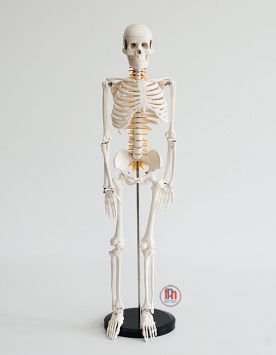 Model mózgu z piankiModel mózgu ludzkiego wykonany z miękkiej, trwałej pianki, wyprofilowany i przekrojony. Min. średnica 12cm. 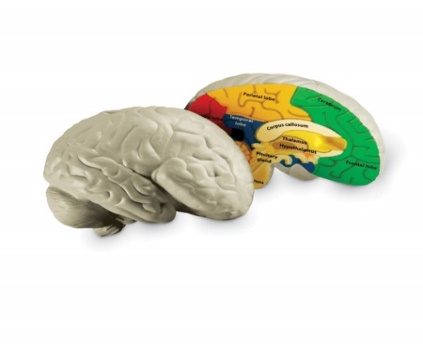 Model komórki roślinnej. PrzekrójModel komórki roślinnej, wykonany z tworzywa sztucznego, na podstawie. Trójwymiarowa powierzchnia przekroju komórki. Wymiary min. 30x20x51cm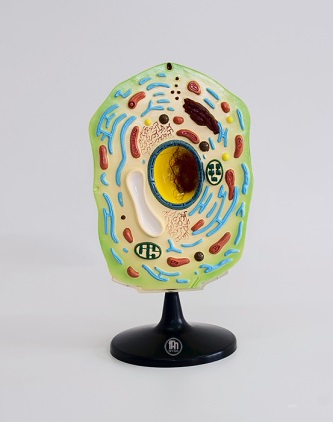 Model komórki zwierzęcej. PrzekrójModel komórki zwierzęcej, wykonany z tworzywa sztucznego, na podstawie. Trójwymiarowa powierzchnia przekroju komórki. Wymiary min. 30x20x51cm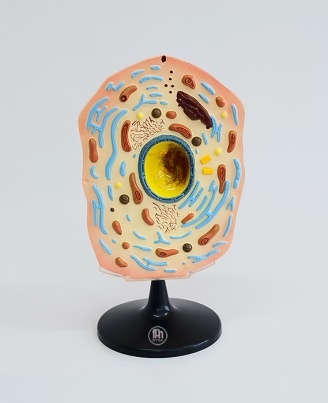 Oko człowieka - modelModel anatomiczny oka ludzkiego umieszczony na podstawie, z wyjmowanymi częściami. Min. wymiary: wym. 12 x 12 x 25 cm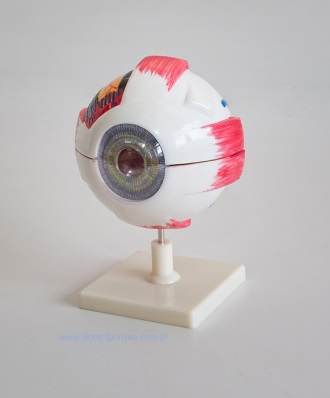 Model uchaModel ucha człowieka wykonany z tworzywa sztucznego. Min. wym. 44 x 28 x 14 cm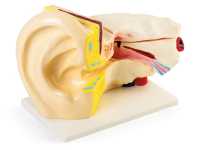 Model stawu łokciowego z więzadłamiRuchomy model anatomiczny naturalnej wielkości przedstawiający budowę oraz działanie stawu łokciowego. Wykonany z PVC, umieszczony na podstawie. Min. wym. 16 x 14 x 23 cm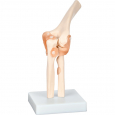 Model skóryBlokowy model  wycinka skóry ludzkiej przedstawiający przekrój skóry człowieka w formie trójwymiarowej bryły. Min. wym. 22x21x11.5cm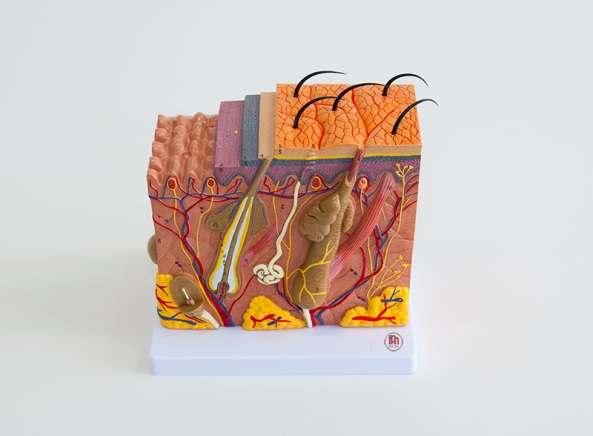 Model DNAKolorowy model helisy DNA prezentujący czytelnie 2 skręty helisy. Wykonany z bardzo trwałego tworzywa sztucznego, na podstawie. Min. wymiary 25 x 25 x 58 cm 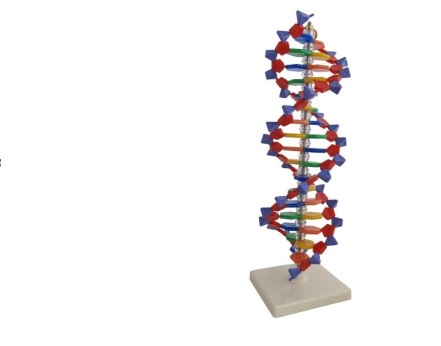 Zestaw pudełek do obserwacji okazówZestaw małych pojemniczków z przykrywką ze szkłem powiększającym. Min. wym. średnicy 4cm. 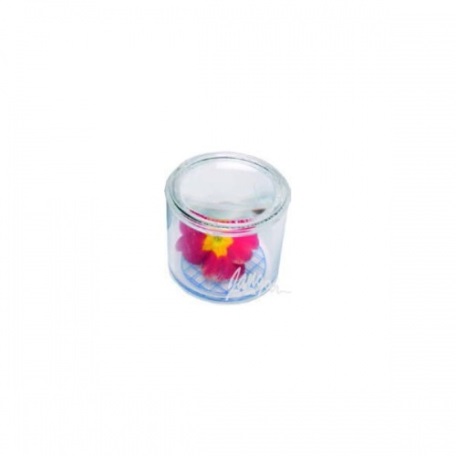 Mikroskop Delta Optical BioLight 200Mikroskop biologiczny z monokularową głowicą. Zakres powiększeń 40x – 400x. Wyposażony w: - obiektywy achromatyczne: 10x, 10x, 40x 
kąt nachylenia 45 ; obrót 360
- stolik z pokrętłami przesuwu w płaszczyźnie poziomej: 90 x 90 mm, z mocowaniem preparatów
- koło filtrowe: 6 kolorowych filtrów
- regulacja ostrości: współosiowa śruba makro i mikrometryczna
- oświetlenie: LED, górne/dolne z regulacją jasności.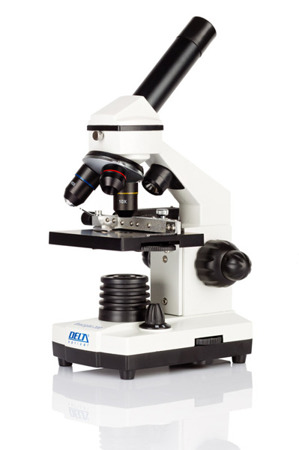 Mikroskop – wersja rozszerzonaMikroskop do użytku w pracowni biologicznej. Zasilany za pomocą baterii. Powiększenie do 800x. Wyposażony w podwójny system oświetlenia próbek: światłem naturalnym (za pomocą przestawnego zwierciadła) oraz lampką LED. Okular 10x. Soczewka Barlowa 2x. Obiektywy: 4x 10x 40x. Powiększenie 40x, 100x, 400x.
W zestawie:
# pokrowiec
# pęseta
# pipeta
# 4 odczynniki
# zestaw 5 preparatów + 5 pustych szkiełek 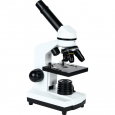 Szkiełka podstawoweZestaw szkiełek podstawowych z czysto białego szkła.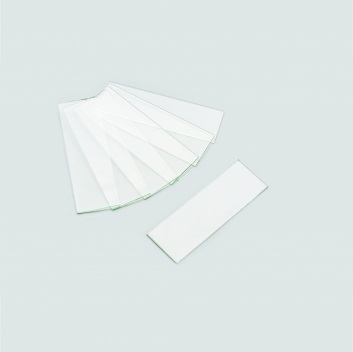 Szkiełka nakrywkoweZestaw szkiełek nakrywkowych z czysto białego szkła.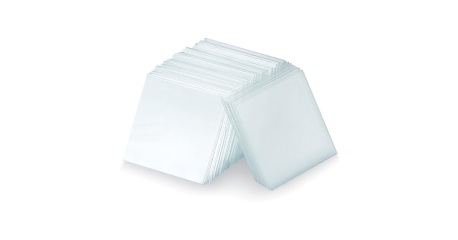 Model serca pomopowanyModel ludzkiego serca wykorzystujący pompkę do demonstracji podstaw przepływu krwi przez serce oraz płuca. Min. wym. 30,5cm  x 27,9cm x 12,7cm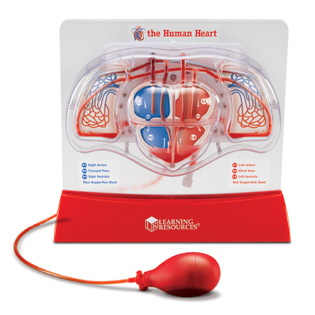 Kwiat. Model demonstracyjnyDemonstracyjny model kwiatu wykonany z trwałego tworzywa sztucznego. Posiadający liczne pręciki, zdejmowane płatki, zalążnię z zalążkiem.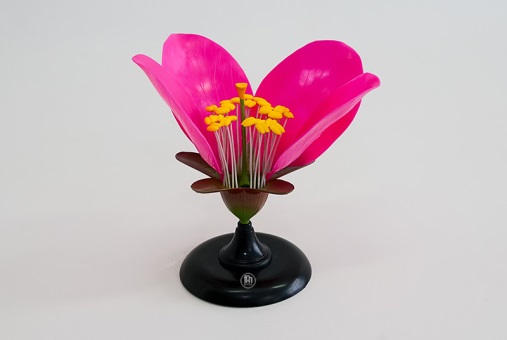 Model procesu oddychaniaZestaw pozwalający przeprowadzić doświadczenie obrazujące, jak płuca są napełniane i opróżniane z powietrza dzięki pracy przepony.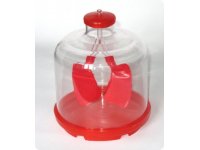 Stetoskop Stetoskop jednogłowicowy – ekonomiczny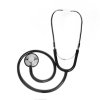 Taca laboratoryjnaTaca wykonana z żywicy melaminowo-formaldehydowej. Min. wym. 19 x 15 x 1,7 cm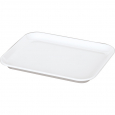 Ryba. Szkielet zatopionySzkielet ryby z oznaczonymi cechami charakterystycznymi dla budowy szkieletowej umieszczony w wytrzymałej pleksi.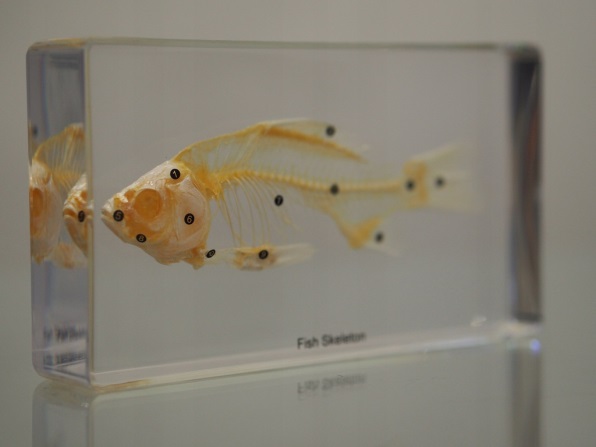 Żaba. Szkielet zatopionySzkielet ropuchy z oznaczonymi cechami charakterystycznymi dla budowy szkieletowej umieszczony w wytrzymałej pleksi.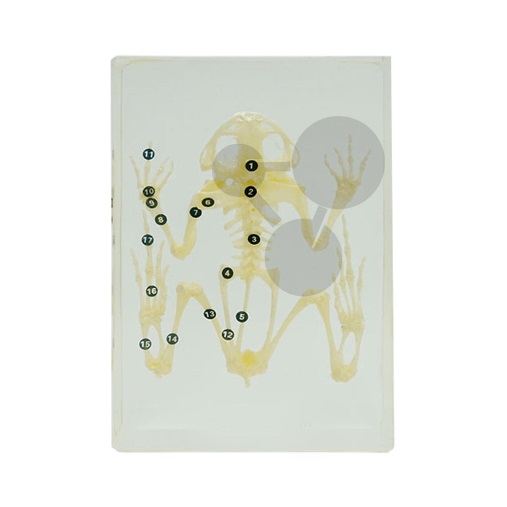 Jaszczurka. Szkielet zatopionySzkielet jaszczurki z oznaczonymi cechami charakterystycznymi dla budowy szkieletowej umieszczony w wytrzymałej pleksi.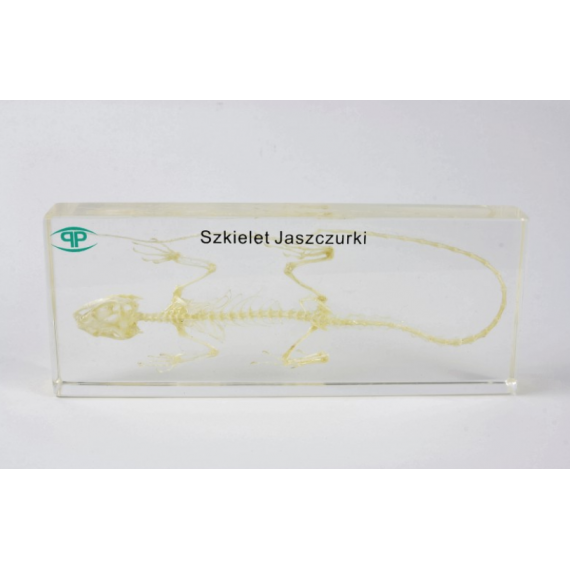 Gołąb szkielet zatopionySzkielet gołębia z oznaczonymi cechami charakterystycznymi dla budowy szkieletowej umieszczony w wytrzymałej pleksi.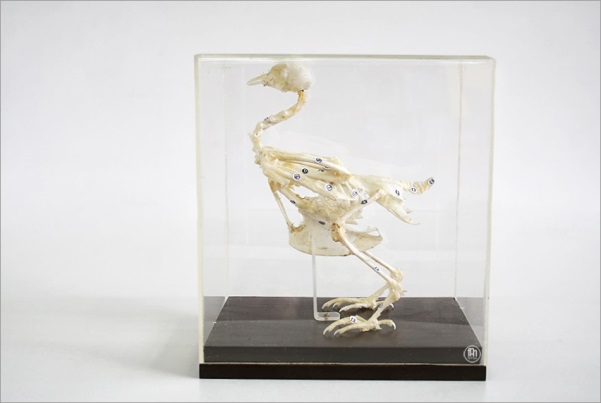 ChemiaChemiaChemiaModele atomów - zestaw do chemii organicznej i nieorganicznej, 240 el.Zestaw klasowy do budowy struktur chemicznych, w którym atomy są reprezentowane przez kolorowe kulki z wypustkami, a różne typy wiązań w postaci trwałych, plastikowych rurek, dociętych do odpowiednich długości.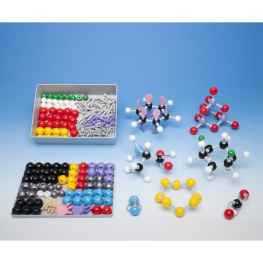 Statyw laboratoryjnyMetalowy statyw laboratoryjny z wyposażeniem (łapy, pierścienie, łączniki krzyżowe).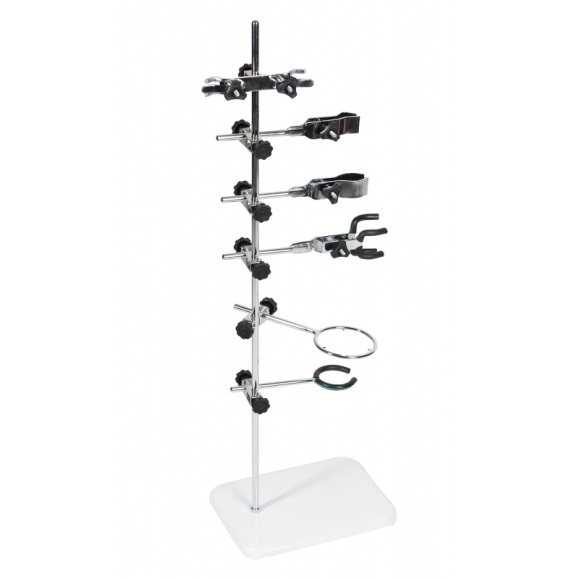 Pipety Pasteura 5 mlPipeta Pasteura wykonana z tworzywa sztucznego, poj. 5ml z podziałką.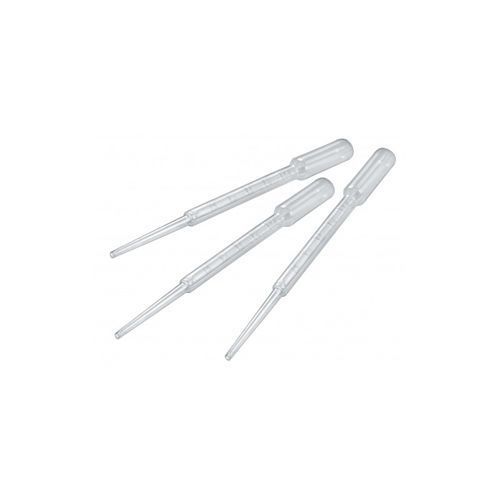 Probówki okrągłodenne 10x100, 250 szt.Probówki okrągłodenne ze szkła borokrzemowego, 10x100.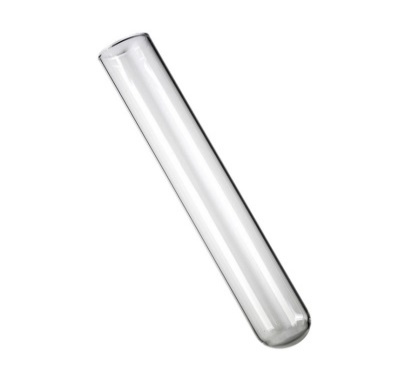 Ława optycznaŁawa optyczna, na której osadzone jest 6 przesuwnych uchwytów do elementów optycznych, z możliwością ustawienia ich w dowolnej pozycji na równi i blokady położenia. Na jednym z boków profilu, na całej jego długości, zamontowana jest skala z podziałką w cm.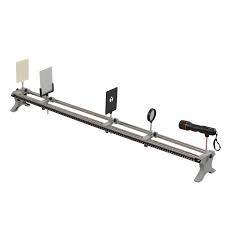 Kuweta drgańPrzyrząd umożliwia prezentację i badanie fal na wodzie, doskonale obrazuje zachowanie się fal elektromagnetycznych, świetlnych czy akustycznych.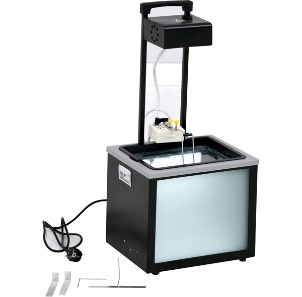 Jak pada cień – zestaw demonstracyjnyDzięki temu zestawowi możesz pokazać dzieciom, w jaki sposób zmienia się sposób padania cienia.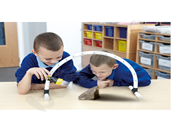 Równia pochyła do doświadczeń z tarciemPomoc dydaktyczna do doświadczeń z zakresu dynamiki na lekcjach fizyki. Przy jej pomocy można omówić zagadnienia związane z ruchem jednostajnym i zmiennym z tarciem kinetycznym lub bez, z badaniem tarcia statycznego czy ruchem toczącego się walca.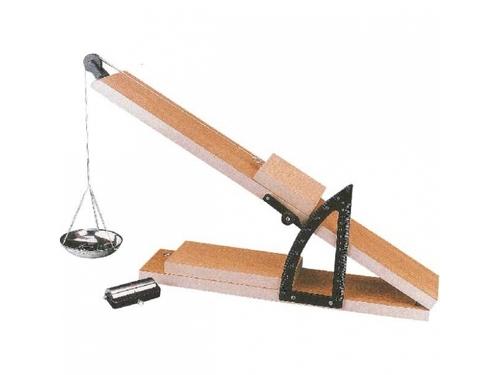 Waga elektroniczna kieszonkowaBardzo poręczna i precyzyjna waga kieszonkowa. Wykonana z wysokich jakości materiałów. Stalowa szalka.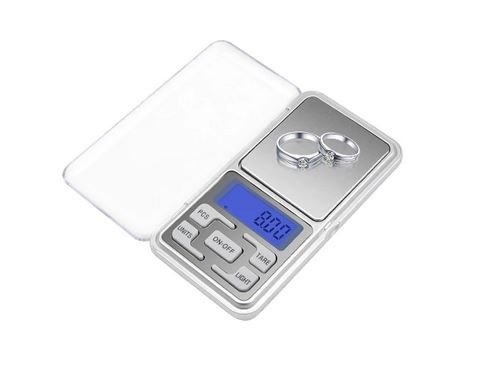 Ramka do demonstracji pola magnetycznegoPlastikowa ramka z białym tłem zawierające proszek magnetyczny w roztworze na bazie wody do prezentowania pola magnetycznego.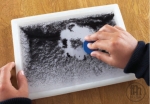 Fun air – mini eksperyment z balonemFUN air to tylko pozornie najtrudniejszy eksperyment na świecie. Czy jest możliwe nadmuchanie balona jednym dmuchnięciem> I jeśli tak, to dlaczego? Czy stoi za tym magia, czy też prawa fizyki? Nie zgaduj, tylko poznaj lepiej powietrze.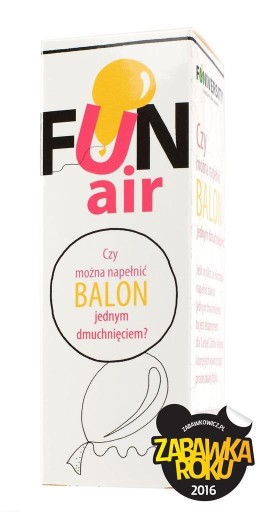 Fun air – mini eksperyment z tęcząTęcza w probówce? Jak zamknąć takie zjawisko w tak małym naczynku? Sprawdź sam, bądź jak naukowiec! Ten kolorowy eksperyment wymaga czasu, ale warto się potrudzić, ponieważ efekt jest zaskakujący!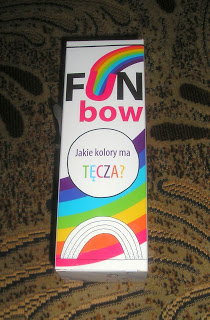 Zestaw kostek do wyznaczania gęstości metaliZestaw brył do wyznaczania gęstości ciał służy do demonstrowania i omawiania wzajemnych zależności między masą, objętością i gęstością. # aluminium, cynk, ołów, miedź, mosiądz, żelazo # wym. 1 x 1 x 1 cm, 2 x 2 x 2 cm i 3 x 3 x 3 cm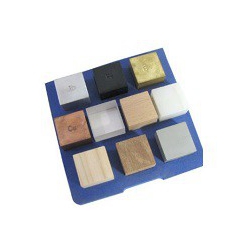 Zestaw kostek o równych objętościach i różnych masachZestaw 4 sześcianów z haczykiem, do doświadczeń z wyznaczaniem gęstości różnych materiałów. Każdy sześcian wykonany jest z innego materiału: aluminium, mosiądzu, żelaza lub ołowiu • wym. 3,2 x 3,2 x 3,2 cm.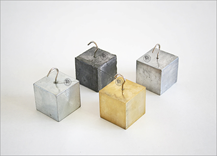 Pryzmat szklanyPryzmat szklany, trójkątny, równoboczny o lekko sfazowanych krawędziach. Doskonały do przeprowadzania doświadczeń fizycznych z zakresu optyki, także wykraczających poza podstawowy eksperyment, jakim w szkole jest demonstracja rozszczepiania światła.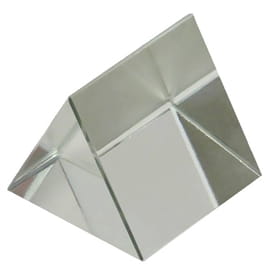 Kompas metalowyLekki, poręczny i dokładny kompas (busola) z zamkniętą obudową. Tarcza wskazań obraca się na precyzyjnym łożysku igłowym, a komora busoli jest wypełniona olejem mineralny tłumiącym drgania, zakłócenia elektromagnetyczne i ułatwiającym dostrojenie się igły magnetycznej.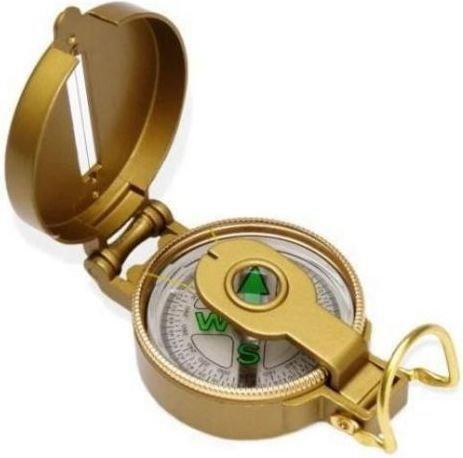 Krążek NewtonaKoło podzielone na sektory o barwach tęczy. Wprawione w szybki ruch obrotowy przybiera kolor biały. Doświadczenie ilustruje zasadę działania wielu urządzeń, np. telewizorów kolorowych, monitorów komputerowych.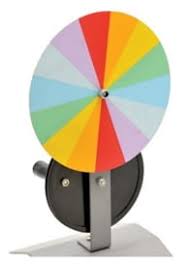 Zestaw siłomierzySiłomierze sprężynowe z metalowymi haczykami do zawieszenia siłomierza i do zawieszania ciężarków • obudowa z plastiku • skala wyrażona w niutonach • 6 szt. (1, 2, 5, 10, 20, 50 N).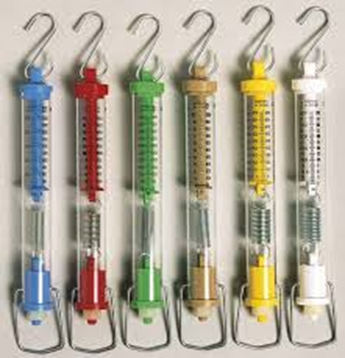 Pojazd do demonstracji III zasady dynamiki NewtonaPojazd służy do demonstracji III zasady dynamiki Newton'a - wzajemne oddziaływanie ciał (nazywaną zasadą akcji i reakcji - siły zawsze występują parami jako akcja i reakcja).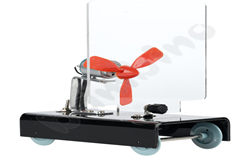 Zestaw ciężarków z haczykiemZestaw 7 ciężarków z haczykami umieszczonych w pudełku z tworzywa sztucznego. Wykonane z chromowanej stali. 200gx2, 50gx2, 20gx2, 10gx1.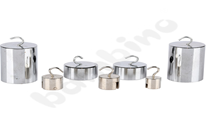 Model siły bezwładnościTo klasyczna aparatura do demonstrowania siły bezwładności. Oprzyj kulkę na szczycie podkładki ustawionej na pionowym słupku.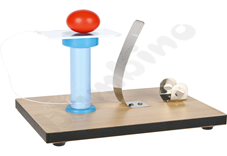 Zestaw pałeczek do elektryzowaniaZestaw 4 pałeczek do doświadczeń z elektrostatyki. Pałeczki wykonane z różnych materiałów: szklana, ebonitowa, winidurowa i stalowa • dł. 30 cm.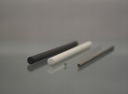 Wahadło i zjeżdżalniaZestaw do przeprowadzania eksperymentów z użyciem wahadła (długość drgań) i pochylni (wpływu ciężarów).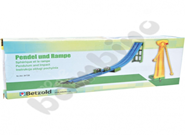 Azja - dwustronna mapa fizyczna/polityczna, 160 x 140 cmDwustronna ścienna mapa Azji fizyczna/polityczna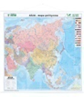 Arktyka i Antarktyda - mapa 140 x 100 cmMapa ścienna fizyczna Arktyki i Antarktyki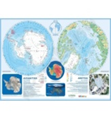 Europa - dwustronna mapa fizyczna/konturowa, 190 x 140 cmMapa ścienna Europy fizyczna/konturowa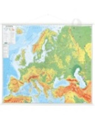 Europa - mapa polityczno-administracyjna, 140 x 100 cmPolityczno-administracyjna mapa Europy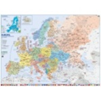 Afryka - dwustronna mapa fizyczna/polityczna, 100 x 140 cmŚcienna mapa Afryki fizyczna/polityczna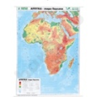 Ameryka Północna - dwustronna mapa fizyczna/polityczna, 100 x 140 cmJedna strona to mapa fizyczna, zaś druga - polityczna.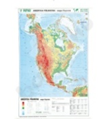 Ameryka Południowa - dwustronna mapa fizyczna/polityczna, 100 x 140 cmDwustronna mapa ścienna Ameryki Południowej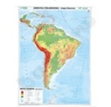 Australia - dwustronna mapa fizyczna/polityczna, 140 x 100 cmMapa fizyczna/polityczna Australii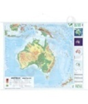 Duże mapy do nauki geografiiZestaw 8 plansz zawierających duże i szczegółowe mapy ogólnogeograficzne (fizyczne) kontynentów, świata i Polski.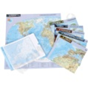 Świat - mapa stref klimatycznych, 160 x 120 cmŚcienna mapa szkolna przedstawiająca strefową klasyfikację klimatów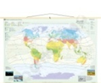 Świat - mapa fizyczna, 190 x 130 cmŚcienna mapa świata fizyczna 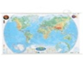 Świat - mapa polityczna, 190 x 130 cmŚcienna mapa polityczna świata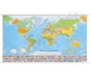 Świat - mapa geologiczno-tektoniczna, 160 x 120 cmŚwiat - mapa geologiczno-tektoniczna,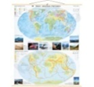 Wieszak na mapęWieszak na mapę czarny z regulacją wysokości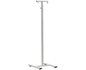 GLOBUS FROST plastyczny, polityczno-fizycznyGlobus plastyczny, podświetlany. 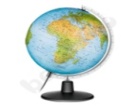 Globus Blank 30 cmPowierzchnia umożliwia wielokrotne pisanie i usuwanie napisów.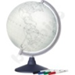 LornetkaLornetka Delta Optical Voyager II 20/50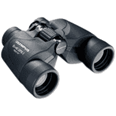 Teleskop astronomicznyTeleskop astronomiczny z podstawowym obiektywem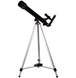 Wózek jezdny na mapyMobilny stojak na 30 map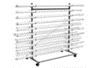 Kontynenty tablicowe magnetyczne z dodatkamiPomoc dydaktyczna z arsenału aktywnych metod nauczania. 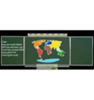 Walizka EkobadaczaPomoc dydaktyczna z arsenału aktywnych metod nauczania, do pomiaru wód i gleb 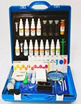 Koło pomiaroweKoło ułatwiające mierzenie większych odległości. 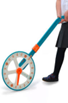 